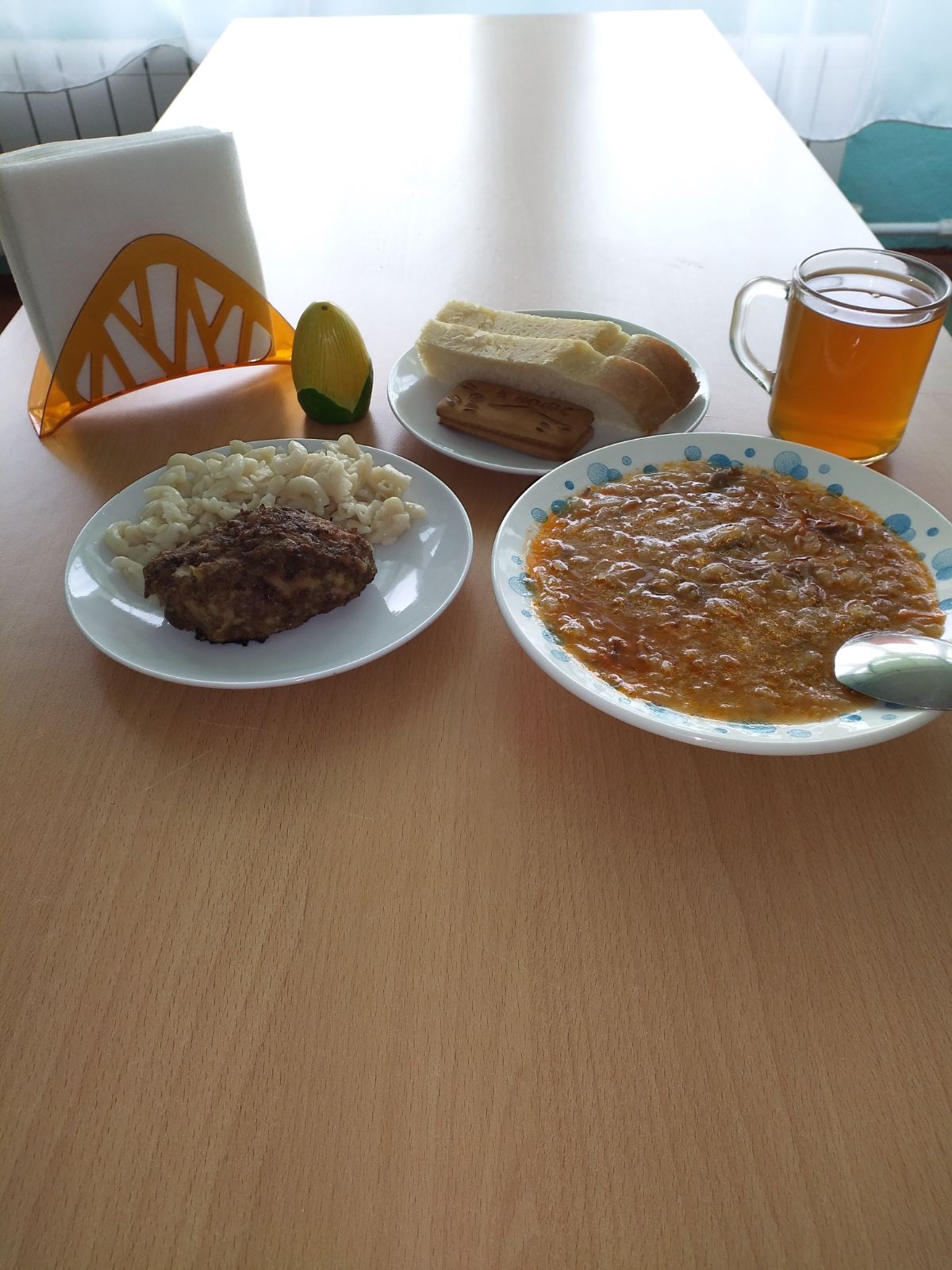 Обед четверг (вторая неделя):Щи из свежей капусты с картофелем на м/бульонеМакароны отварныеКотлета мясная из говядиныХлеб пшеничный, ржано-пшеничныйКомпот из сухофруктовПеченье